		Соглашение		О принятии согласованных технических правил Организации Объединенных Наций для колесных транспортных средств, предметов оборудования и частей, которые могут быть установлены и/или использованы на колесных транспортных средствах, и об условиях взаимного признания официальных утверждений, выдаваемых на основе этих правил Организации Объединенных Наций*		(Пересмотр 3, включающий поправки, вступившие в силу 14 сентября 2017 года)_________		Добавление 45 ⸺ Правила № 46 ООН		Пересмотр 6 ⸺ Поправка 6Дополнение 8 к поправкам серии 04 ⸺ Дата вступления в силу: 25 сентября 2020 года		Единообразные предписания, касающиеся официального утверждения устройств непрямого обзора и автотранспортных средств в отношении установки этих устройствНастоящий документ опубликован исключительно в информационных целях. Аутентичным и юридически обязательным текстом является документ: ECE/TRANS/WP.29/2020/17._________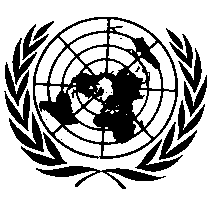 ОРГАНИЗАЦИЯ ОБЪЕДИНЕННЫХ НАЦИЙПункт 16.1.5.2 изменить следующим образом:«16.1.5.2	Расположение монитора(ов) внутри транспортного средства должно быть удобным для водителя. 		Так, изображение правого бокового поля обзора должно быть представлено в правой части продольной вертикальной плоскости, проходящей через окулярную исходную точку, определенную в пункте 12.6. Изображение левого бокового поля обзора должно быть представлено в левой части продольной вертикальной плоскости, проходящей через окулярную исходную точку. 		Если в СВМ предусмотрено более одного поля обзора на одном и том же дисплее, то изображения, которые не являются непрерывными, должны быть четко отделены друг от друга. Если поля обзора с различных классов устройств непрямого обзора отображаются на экране монитора(ов), не закрывая какую-либо часть требуемого поля обзора, то допускается комбинированное непрерывное изображение. В этом случае отсутствует необходимость четкого разделения различных полей обзора и любые изменения в увеличении могут быть показаны водителю с помощью линий индикации. Линии индикации не должны закрывать собой информацию».E/ECE/324/Rev.1/Add.45/Rev.6/Amend.6−E/ECE/TRANS/505/Rev.1/Add.45/Rev.6/Amend.6E/ECE/324/Rev.1/Add.45/Rev.6/Amend.6−E/ECE/TRANS/505/Rev.1/Add.45/Rev.6/Amend.6E/ECE/324/Rev.1/Add.45/Rev.6/Amend.6−E/ECE/TRANS/505/Rev.1/Add.45/Rev.6/Amend.62 November 2020